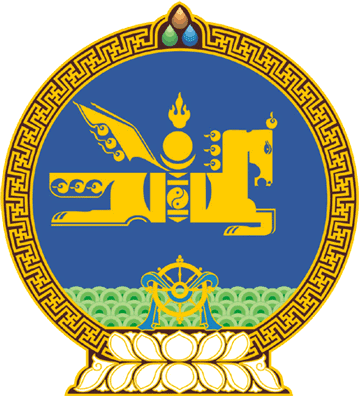 МОНГОЛ УЛСЫН ИХ ХУРЛЫНТОГТООЛ2018 оны 05 сарын 24 өдөр     		            Дугаар 34                     Төрийн ордон, Улаанбаатар хотҮндсэн хуулийн цэцийн гишүүнээсчөлөөлөх тухайМонгол Улсын Үндсэн хуулийн Жаран тавдугаар зүйлийн 1 дэх хэсэг, Монгол Улсын Үндсэн хуулийн цэцийн тухай хуулийн 3 дугаар зүйлийн 1 дэх хэсэг, 4 дүгээр зүйлийн 3 дахь хэсгийг үндэслэн Монгол Улсын Их Хурлаас ТОГТООХ нь:1.Бүрэн эрхийн хугацаа нь дуусгавар болсон тул Дуламын Сугарыг Монгол Улсын Үндсэн хуулийн цэцийн гишүүнээс чөлөөлсүгэй.2.Энэ тогтоолыг 2018 оны 05 дугаар сарын 24-ний өдрөөс эхлэн дагаж мөрдсүгэй.		МОНГОЛ УЛСЫН 		ИХ ХУРЛЫН ДАРГА				                     М.ЭНХБОЛД